Муниципальное бюджетное дошкольное образовательное учреждение «Детский сад № 129» г. Уссурийска Уссурийского городского округаПроектТема: «Изучение тела человека. Работа внутренних органов человека»Автор-составитель:                                      воспитатель                                                                         I-квалификационной категории                                        Редлих Н.В.г. Уссурийск, 2019год.1. Тематика  проекта:  развитие познавательных способностей.2. Участники проекта: воспитатели.3.Целевая аудитория: дети подготовительной группы (15 человек), родители (15 человек).4.Сроки реализации проекта: среднесрочный.5. Замысел проекта: проект направлен на воспитание культурно-гигиенических навыков, развитие представлений о физическом «Я» - строении и функции человеческого тела; чувства ответственности за сохранение и укрепление своего здоровья, формирование убеждений и привычек здорового образа жизни.6. Реализация проекта: данный  проект  должен  включать  в себя следующие компоненты:– ценностный – формирование ценностного отношения к человеческой жизни, ответственности за свою жизнь и здоровье;– гностический – специально отобранный и адаптированный к восприятию дошкольниками материал по изучению тела человека;– развивающий – формирование у детей активной позиции, направленной на саморазвитие;– практический – практическое осуществление и применение познанного.7. Опыт на который опирались: в ходе работы над проектом , я опиралась на опыт различных педагогов, как наших соотечественников, так и зарубежных. Одним из них является Савенков А.И. – советский и российский педагог-психолог в области диагностики и развитии детской одаренности, обучение одарённых детей. Монография «Путь к одаренности. Исследовательское поведение дошкольников».8. Задачи проекта: - прививать элементарные умения детей дошкольного возраста следить за своим здоровьем, соблюдать правила гигиены;   - формировать представления о состоянии собственного тела и функционировании человеческого организма;   - пробуждать интерес к оздоровлению собственного организма;   - расширять знания дошкольников о питании, закаливании, режиме дня, культурно-гигиенических навыках;   - развивать умение видеть причины нарушения здоровья; взаимосвязь между здоровьем природы и здоровьем человека;    - развивать интерес к экспериментированию, самонаблюдению, самообследованию;    - воспитывать потребность в здоровом образе жизни;     - любовь и бережное отношение к своему телу;     - восхищение его возможностями.9. Этапы реализации проекта: 1 этап – подготовительный    1)Диагностика. Уточнение представлений детей о строении и жизнедеятельности человека, его росте  и развитии, физиологических понятиях, т. е. личный опыт, на который может опереться педагог.      2)Анкетирование родителей      3)Обсуждение цели и задач воспитателями с детьми и родителями, специалистами.      4)Изучение необходимой литературы      5) Подбор и изучение педагогической и справочной литературы, иллюстративного материала в соответствии с темой проекта и с учётом возрастных особенностей детей, разработка проекта.      6)Создание развивающей среды:  - Игровой  центр: Сюжетно-ролевые  и режиссерские игры:  «Поликлиника»; «Семья»; «Магазин «Продукты»; «Ателье мод»; «Парикмахерская»- Дидактические игры;-  Центр безопасности;-  Центр исследования и науки;-  Центр правильной речи;- «Тропа здоровья»,  включающая в себя объекты живой и неживой природы, позволяет организовать работу по укреплению здоровья и профилактике различных заболеваний детей в игровой форме.7) Рекомендации для родителей «Что должен знать ребёнок о строении человека»;8) Памятка «Тело человека».9) Создание наглядного пособия «Человек и его строение »10) Изготовление карточек с изображением органов человека для оформления сюжетно – ролевой игры «Поликлиника»11) Изготовление отдела «Предметы личной гигиены» в сюжетно-ролевой игре «Магазин»12) Изготовление альбома  «Изучаю тело человека».2 этап – основнойВнедрение в воспитательно-образовательный процесс эффективных методов и приёмов по расширению знаний дошкольников о строении человека. 2) Разработка и накопление методических материалов и рекомендаций по данной проблеме.3) Расширение детских представлений, накопление и закрепление полученных знаний об анатомии, физиологии и гигиене человека через разнообразные виды совместной деятельности педагога с детьми и родителями.4) Тематические дни здоровья: «День витаминки», «День чистоты», «День воды», «День спорта»5) Фотоконкурс «Если хочешь быть здоров, закаляйся и зарядкой занимайся»6) Презентация: «Наши глаза», «Слух», «Осязание», «Обаяние».Познавательное развитие: (Формирование целостной картины мира, расширение кругозора): «Человек – часть живой природы»; «Движение для здоровья» (строение двигательной системы);«Внешнее строение человека».Беседы: «Наши верные друзья»; «Здоровая пища»; «Личная гигиена»Вечер загадок «Я — человек».Чтение: «Сказка про витамины и здоровье».Экологические наблюдения за живой и не живой природой, взаимоотношения человека и природы. Рассматривание картинок.Физическое развитие:Спортивные праздники: «В путь за здоровьем»; Картотека подвижных игр, гимнастики после сна.Дыхательная гимнастика, пальчиковая гимнастика.Оздоровления фитонцидами: чесночно — луковые закуски (в обед с супом), ароматизация помещений.Основные лечебно- профилактические мероприятия: мажем носики оксалиновой мазью.Закаливающие процедуры: босохождение;хождение по массажным дорожкам.Развивающие и дидактические игры, упражнения:«Будь стройным»; «Кто в домике живёт?»; «Где растёт каша?»; «Чудо – дерево»; «Мы считаем»; «Угадай-ка»; «Веселый повар»; «Вершки – корешки»; «Собери урожай»; «Чудесный мешочек»; «Вредно – полезно»; «Что в корзинку мы возьмём?»; «Витаминные семейки»; «Найди лишнее»; «В саду ли, в огороде»; «Лото»; «Зелёная аптека».Сюжетно-ролевые игры:Магазин «Овощи-фрукты»;«Продукты»;«Семья»;«Приготовим обед для кукол».Социально — коммуникативное:На экологической тропе: посадка растений, оформление тропы здоровья.«Огород на подоконнике». Уход за выращиванием овощных культур на мини-огороде. Подготовка лука и чеснока к обеду. Посадка рассады в открытый грунт.Работа с родителями:Консультации: «Хорошо быть здоровым».Памятка: «Роль витаминов в детском питании».Папка – раскладушка «Витаминки… (АВС)».Анкетирование «ЗОЖ»Изготовление книги «Всё о человеке»Посадка «Огород дома на подоконнике» (лук, петрушка).3 этап – заключительный - Обработка результатов по реализации проекта. - Презентация проекта. - Итоговое мероприятие «Знатоки своего тела».10. Ожидаемые результаты реализации проекта: реализация данного проекта поможет детям  относиться к своему здоровью, как к ценности, о которой необходимо постоянно заботиться.  У детей будет развито представление о своем теле; организме; дети научатся жить в гармонии с собой и с окружающим миром; будут проявлять  интерес  к оздоровлению собственного организма.Родители будут прислушиваться, и выполнять рекомендаций педагогов в области здоровьесбережения детей; активно участвовать в воспитательно-образовательном процессе; грамотно и творчески относиться к вопросам правильного питания и гигиены, воспитания здорового образа жизни у своих детей. Только здоровая семья может быть по-настоящему счастливой, воспитать достойных граждан своей страны11. Результаты и дальнейшее развитие проекта: - Обобщили и обогатили опыт детей по формированию культуры здоровья детей подготовительной группы путём применения научных методов и приёмов.- Мы собрали информацию о слагаемых  ЗОЖ, расширили кругозор детей о  многообразии видов спорта,  подвижных играх, пополнили словарный запас спортивной терминологией, всё систематизировали  и обобщили как  опыт работы в данном проекте. У детей появился устойчивый интерес к здоровому образу жизни, они понимают важность режима дня,  правильного сбалансированного питания, необходимость повседневной двигательной активности, роли зарядки и занятий спортом.- В период работы над проектом дети узнали, от чего зависит здоровье человека, какие вредные привычки пагубно влияют  на его самочувствие, что необходимо делать, чтобы укрепить своё здоровье и постоянно его поддерживать на хорошем уровне. - Кроме знаний  полученных детьми  о ЗОЖ проект носил  практический характер. У детей сформировано желание и потребность использовать теоретические и практические знания в повседневной жизни. Они стали ответственней относится к  посещению и проведению зарядки,занятий по физической культуре, выбору конкретного спорта для активизации двигательной активности в течение дня.- Всё это позволило заинтересовать  и побудить также и родителей детей включиться в образовательно-воспитательный процесс по формированию здорового образа жизни. - Повышение качества знаний по теме ЗОЖ  у родителей и активное участие в образовательном процессе будет способствовать формированию потребности к здоровому образу жизни всей семьи.- Перспектива проектной деятельности в данном направлении:с целью повышения интереса к здоровому образу жизни необходимо продолжать систематическую работу по указанной теме через создание и реализацию новых совместных с родителями проектов с использованием интегрированного подхода в этом направлении. Продолжать внедрять в педагогическую практику здоровьесберегающие технологии, направленные на охрану и укрепление здоровья дошкольников.12. Условия реализации проектаРесурсы: - кадровые – воспитатели.- материально-технические – детская художественная литература; детская научно-познавательная литература и периодика; иллюстрации о теле человека; изобразительные материалы; слайд - презентации; видеотека; настольные игры; сюжетно-ролевые игры; канцелярские принадлежности.- финансовые – родительская помощь и помощь администрации «МБДОУ «Детский сад № 129».- программно-методические – методическ5ие разработки тематических занятий и бесед; план-конспект  викторины «Знатоки своего тела»; информационный материал для консультаций.13. Трансляция опыта работы по проекту: мастер-классы  для педагогов ДОУ «Изготовление карточек с изображением органов человека для оформления сюжетно – ролевой игры «Поликлиника»; мастер-классы для родителей  «Дыхательная и пальчиковая гимнастика и  их роль в развитие и здоровье ребёнка»; предоставление опыта работы проекта в социальные сети.14. Список использованной литературы:-     А.И. Иванова “Естественно - научные эксперименты и исследования в детском саду. Человек”, Творческий центр “Сфера”, Москва, 2004 год.-     С.Е. Шукшина “Я и моё тело”, Москва, издательство “Школьная пресса”, 2004 год.-     А. Барилле “Тело человека”, № 25, 2007 год.-     П. Бронштейн “Ты и твоё тело”, Москва, РОСМЭН, 2007 год.-     С. Булацкий “Тело человека” (энциклопедия), Минск, “ЮНИОН”, 2007 год.-     М. Лукьянов “Моя первая книга о человеке”, Москва, ЗАО “РОСМЭН-ПРЕСС”, 2007 год.-     Т.А. Алексеева, Р.Г. Апресян “365 рассказов о человеке” (энциклопедия), Москва, “РОСМЭН”, 2008 год.-      А. Клейборн “Человек” (энциклопедия), Москва, “РОСМЭН”, 2008 год.- Э. Прати “Тело человека” (энциклопедия), Москва, “Махаон”, 2006 год.                       Н.Ю. Синягина, И.В. Кузнецова “Как сохранить и укрепить здоровье детей”, Гуманитарный издательский центр “Владос”, Москва, 2004 год.-       В.А. Доскина, Л.Г. Голубева “Растём здоровыми”, Москва, Просвещение, 2006 год.-       Л. Бобарыкина, Н. Шумилова, программа “Доктор Неболит” (интернет-ресурс).-       В.Н. Волчкова, Н.В. Степанова “Конспекты занятий в старшей группе детского сада. Познавательное развитие”, ТЦ “Учитель”, Воронеж, 2006 год.-      Л.Г. Гаврючина “Здоровьесберегающие технологии в ДОУ”, Творческий центр “Сфера”, Москва, 2007 год.-      В.В. Поляков “Основы безопасности жизнедеятельности”, “ДИК”, Москва, 1997 год.-     “Дошкольное образование”, №14 2004 год, №4 2007 год.-      “Ребёнок в детском саду” №4, 2008 год.Приложение №1НОД на тему: «Работа внутренних органов человека».Программные задачи:1.Дать детям представления о строение собственного тела, расширять представления о своем организме, о его строение.2.Побуждать детей к высказыванию. Закреплять навык правильного построения и употребления сложноподчиненных предложений. 3.Расширять знания дошкольников о питании, его значимости, о взаимосвязи здоровья и питания.4.Воспитывать желание быть красивыми и здоровыми.5.Закреплять знания детей о полезных продуктах питания.Словарная работа.Уточнять и закреплять.Существительные: легкие, сердце, кишечник, желудок, пищевод, организм, объем легких, грудная клетка, шея, туловище.Прилагательные: внутренние (органы), важный (орган).Глаголы: перегоняет (кровь).Методические приемы: беседа, вопросы  к детям, использование наглядного материала, игры, заучивание.Материалы: схема тела человека, схема строения тела человека с внутренними органами, муляжи продуктов питания,Образовательная область: социально-коммуникативнаяЦель: формирование основ ЗОЖЗадачи:• закрепить знания детей о частях тела;• познакомить с назначением и работой органов;• расширить словарный запас: кровеносные сосуды, «горячее и холодное» сердце.• Развивать память, мышление, воображение, активизировать словарь.• продолжать способствовать укреплению своего здоровья, прививать гигиенические навыки.Виды деятельности: игровая, двигательная, позновательно-исследовательская.Формы организации: подгрупповая, индивидуальная.Формы реализации детских видов деятельности: игры с речевым сопровождением, отгадывание загадок, эксперементирование.Ход занятия.Воспитатель: Ребята, сегодня мы с вами все побудем волшебниками и отправимся в научную лабораторию, чтобы провести некоторые эксперименты.На пред идущих занятиях, мы с вами познакомились со строением человеком и его внутренними органами. А сегодня мы с вами поговорим о том, без чего внутренние органы работать не смогут.Итак, проходим в первую научную комнату, в которой мы познакомимся  с главным источником питания нашего организма – водой.Вода является наиболее важным источником энергии в нашем организме. Наше тело примерно на 75% состоит из воды. Отсутствие этого необходимого вещества в человеческом теле снижает активность, в результате чего работоспособность падает и человек становится вялым. Кроме того, вода хорошо снимает напряжение. Вода абсолютно необходима нашему организму для того, чтобы доставлять питательные вещества и кислород  до всех участков нашего тела. Связано это с тем, что вода циркулирует вместе с кровотоком. Она действует как растворитель для питательных веществ и солей, помогая им лучше усваиваться.Если не употреблять нужное количество воды, то становится  густая кровь. Она не может свободно продвигаться по кровеносным сосудам (особенно по сосудам мозга) и транспортировать питательные вещества и кислород. Чтобы вернуть крови нормальную консистенцию, нужно, прежде всего, придерживаться оптимального питьевого режима. Давайте проведём эксперимент:У нас с вами в тарелочки есть кетчуп, давайте представим,  что это густая кровь. Как вы думаете, может ли такая кровь протекать по сосудам?Ответы детейА теперь давайте разбавим его водой и посмотрим что получилось.Вода разбавила густоту,  и наша смесь получилась  жидкая, теперь она свободно может протекать по сосудам. Давайте проверим, может ли теперь наша кровь свободно протекать по сосудам, (Набрать в шприц и влить в капельницу.А теперь  мы отправляемся в следующую комнату для ознакомления  следующего источника. А вот что мы будем исследовать, вы узнаете, отгадав мою загадку:Через нос проходит в грудь,И обратный держит путь.Он невидимый, но все жеБез него мы жить не сможем.Он нам нужен, чтоб дышать,Чтобы шарик надувать.С нами рядом каждый час,Но невидим он для нас! (воздух)Ребята, а давайте проведём опыты.Опыт №1. «Где спрятался воздух?»Оборудование: целлофановые пакеты, зубочистки.Скажите, вы видите воздух вокруг нас? (нет, не видим)Значит, воздух, какой? (невидимый).Давайте поймаем воздух.Возьмите со стола целлофановые пакеты и попробуйте поймать воздух.Закрутите пакеты.Что произошло с пакетами?Дети: (они надулись, приобрели форму)Попробуйте сдавить пакет. Почему не получается?Дети: (внутри находится воздух)Где можно использовать это свойство воздуха? Дети:(надувной матрац, спасательный круг).Давайте сделаем вывод: Воздух не имеет формы,  но он приобретает форму того предмета в который он попадает.А теперь посмотрите на свою руку через пакет. Вы видите руку?Дети: (видим).Значит, воздух, какой? Дети:(он прозрачный, бесцветный, невидимый).Давайте проверим, действительно внутри находится воздух?Возьмите острую палочку и осторожно проколите мешочек. Поднесите его к лицу и нажмите на него руками.Что вы чувствуете?Дети (шипение).Так выходит воздух. Мы его не видим, но чувствуем.Какой сейчас можно сделать вывод? Воздух нельзя увидеть, но его можно почувствовать.Вывод: Воздух прозрачный, невидимый, бесцветный, не имеет формыСейчас мы с вами узнаем, как же работают наши легкие, для этого мы возьмем воздушные шары. Делаем выдох в шарик (он надувается), затем делаем вдох (он сдувается). Так же работают  и наши легкие, когда мы вдыхаем воздух легкие расширяются, а когда делаем выдох они сжимаются. Ребята, а как вы думается человек сможет жить без воздуха? Я предлагаю вам поиграть в игру «Водолазы», зажимаем нос пальчиками и ныряем ко дну и как только вы почувствуете, что вам не хватает воздуха – выныривайте.  Вывод: Человек без воздуха жить не может, он обязательно должен дышать. Молодцы ребята, а вы знаете зачем нам нужна физкультура?Ответы детей  Давайте подумаем, какую пользу приносят физические упражнения?Дети: Укрепляют мышцы, закаляют организм.- Дарят нам бодрое, хорошее настроение.- Прогоняют сон.А вы сами выполняете физические упражнения? Где и когда? (Ответы детей.) Ребята, давайте покажем, как мы тренируем мышцы своего тела. Вы ребята выходите, круг скорее заведите. Дети выполняют упражнения под музыку. ГимнастикаРебята какими мышцы стали у вас?Дети: Крепкие, сильные. Значит, верно говорят: «Силушка по жилушкам огнем бежит». Скажите мне, почему человек должен заниматься физкультурой?Дети: Физкультура укрепляет здоровье человека. Чтоб больным не лежать, надо спорт уважать. Помните об этом, ребята.А сейчас мы проходим в третью научную комнату.Мы с вами находимся в «Школе здоровья», чтобы узнать, чем мы тут будем заниматься, вам нужно отгадать загадки, а еще из этого чудесного мешочка на ощупь определить и достать отгадку. Ведь все отгадки я спрятала в нем.1. Я длинный и зеленый,То свежий, то соленый,Расту я в огороде,Любим во всем народе,Вот какой я молодец,Называюсь? (огурец).2. Он бывает, дети, разный –Желтый, травяной и красный.То он жгучий, то он сладкий,Надо знать его повадки.А на кухне – глава специй!Угадали? Это… (перцы).3. Хоть чернил он не видал,Фиолетовым вдруг стал,И лоснится от похвалОчень важный…(Баклажан).4. Он почти как апельсин,С толстой кожей, сочный,Недостаток лишь один -Кислый очень, очень. (Лимон).5. Огурцы они как будто,Только связками растут,И на завтрак эти фруктыОбезьянам подают (бананы).Воспитатель: Вы, молодцы правильно отгадали все загадки. Перед вами ребята на столике отгадки, скажите каким словом можно назвать все то, что лежит у меня на столике? (Ответы детей: еда, пища) Верно.Вот сегодня мы с вами и поговорим о пище здоровой и вредной, научимся выбирать полезные продукты питания и на опытах покажем, почему вредны некоторые продукты.     Не все продукты, которыми питается человек, полезны для здоровья. Но, если мы будем правильно питаться мы будем здоровы, и не будем болеть.-А как вы думаете, какие продукты нужно кушать, чтобы быть здоровыми и сильными? (ответы детей)-Правильно фрукты, овощи, молочные продукты, рыбу, каши, мясо, яйца. А почему именно их? (В них есть полезные вещества, витамины).- Но кроме того наша пища должна быть разнообразной. Одни продукты дают организму энергию, чтобы двигаться, хорошо думать, не уставать (мед, гречка, геркулес, изюм).-Другие помогают строить организм и сделать его более сильным (рыба, мясо, яйца, орехи).-А третьи - фрукты и овощи – защищают наш организм, помогают бороться с болезнями. Если в вашем организме много витаминов, он легко победит любую болезнь, и будет хорошее настроение и отличное здоровье.-Кроме полезных и натуральных продуктов есть такие, которые содержат различные вредные вещества, химические добавки и могут принести вред здоровью человека, а особенно ребенка. Это жирная, жаренная и острая пища, кофе, а еще продолжите список вредных продуктов: (Ответы детей: чипсы, сухарики, газированные напитки, жевательные конфеты).А теперь давайте проверим чем  вредны сухарики и сладкая газированная вода.ОПЫТ 1: Давайте каждый положит по одному сухарику в стакан с водой, перемешиваем.ВЫВОД: Ребята, посмотрите вода в стакане стала мутной и как будто грязной, потому что в сухариках  добавлено много острых приправ, соли, что плохо влияет на здоровье человека (желудок)Воспитатель: Ребята, мы говорили о том, что газированные напитки очень вредны. Я предлагаю вам провести следующий опыт.Опыт со сладкими газированными напитками.Посмотрите в  одном стаканчике у вас налит газированный напиток, во второй стаканчике вставлена картонная воронка с ватным тампоном и  мы переливаем  сюда напиток. Как вы видите, ватный тампон окрасился в цвет газированного напитка, а значит в ней красители, а это вредно для здоровья, может заболеть живот, голова, печень, портятся зубки.Ребята, а нужен ли сон человеку? Зачем?Вспомните, что вы чувствуете, когда плохо спали ночью?Во время сна отдыхают  все органы, а также кости у детей, благодаря этому, они лучше растут. Не зря говорят, что дети растут во сне.А как вы думаете, взрослые и дети спят одинаково по времени? Почему?Чтобы сон был полноценным нужно соблюдать определённые правила.-Сейчас мы рассмотрим фотографии и составим правила, что нужно делать перед сном, а чего нельзя.Можно:-играть в настольные игры,-читать книги,-посмотреть передачу "Спокойной ночи малыши "-чистить зубки,-принимать душ.Нельзя:-Шуметь, кричать, играть в шумные, подвижные игры, долго смотреть телевизор.Дети составляют правила. Запоминают их.Когда мы спим, то видим сны. Иногда сны забываются, а некоторые запоминаются.Сноведения - это очень странная вещь. Во снах мы можем и летать, и плыть.Главное, что нужно запомнить о сновидениях: они происходят не на самом деле и не могут причинить никакого вреда, поэтому не стоит пугаться слишком страшного сна.А давайте мы с вами немного отдохнем. Ложитесь на ковер.Психогимнастика "Сон" В гости к нам приходит сон.За собой зовёт в кроватку.Спи, малыш, в ней сладко-сладко.Все спят ночью, но и днёмМы немножко отдохнём.Заполдня устали слишком,Надо сделать передышку.Ребята, а вы знаете как правильно просыпаться?1. Потянуться.2. Поставить правую ногу и встать.3. Улыбнуться.А как вы думаете, почему улыбнуться (ответы детей)Просыпаемся, поднимаемся.Ребята мы с вами сегодня побыли научными сотрудниками и многое узнали.  Я надеюсь, что вы будите соблюдать все правила здорового образа жизни, чтобы ваш организм был крепким и здоровым.Приложение №2Памятки для родителей.Памятка №1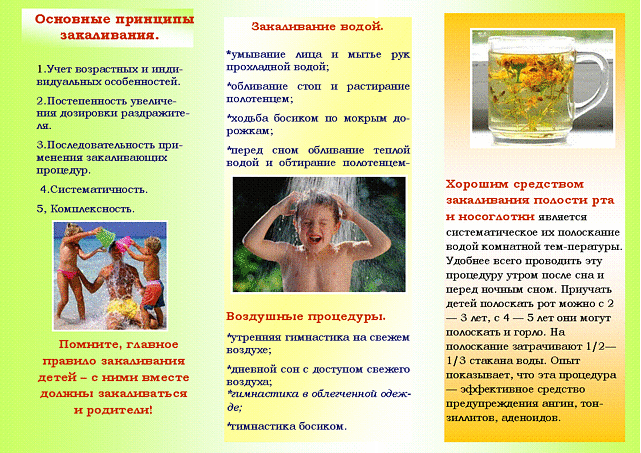 Памятка №2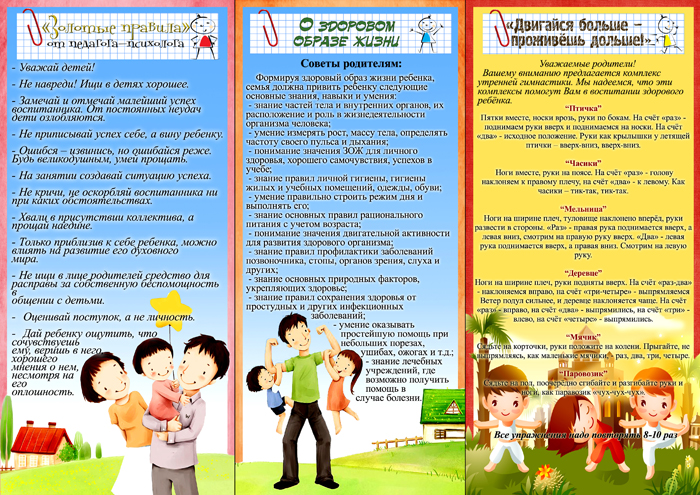 Памятка №3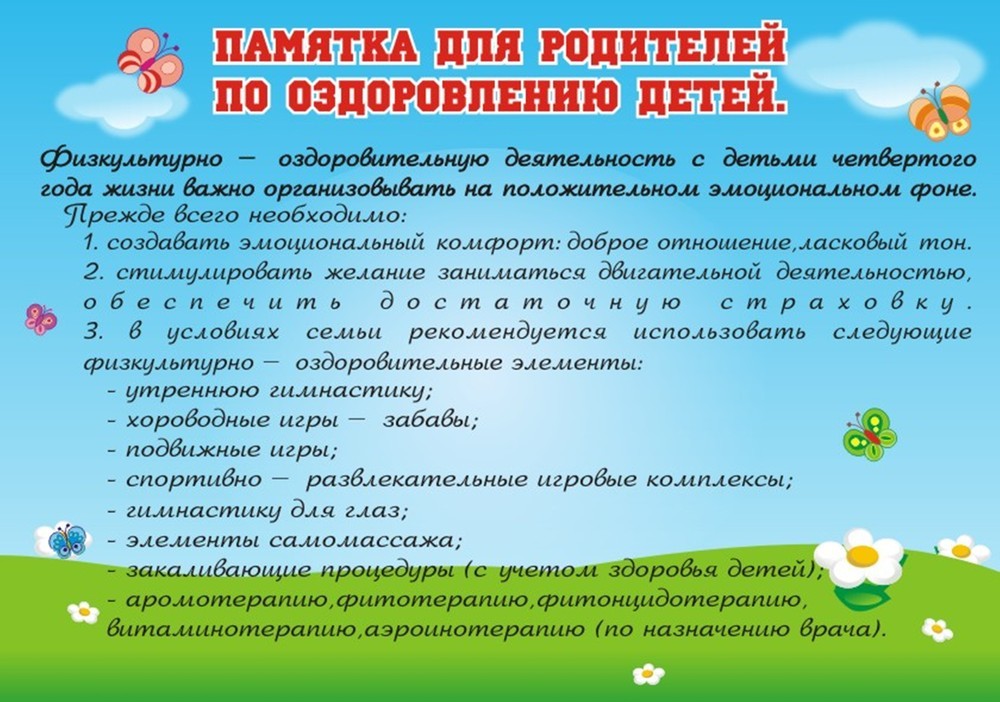 Приложение №3Выставка книжек-самоделок на тему «Тело человека».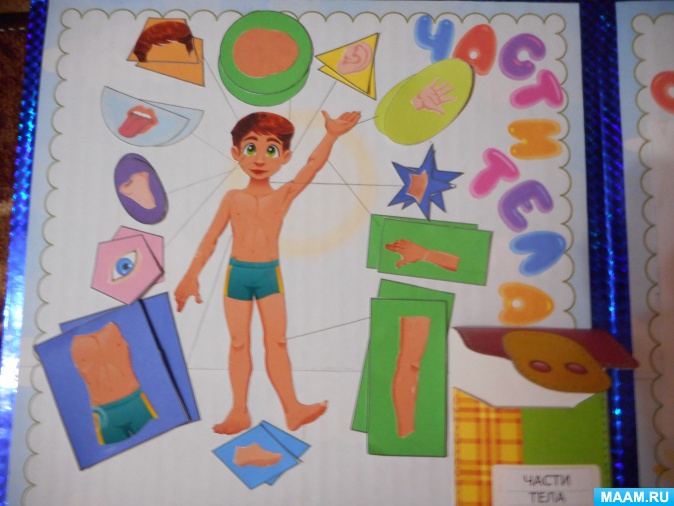 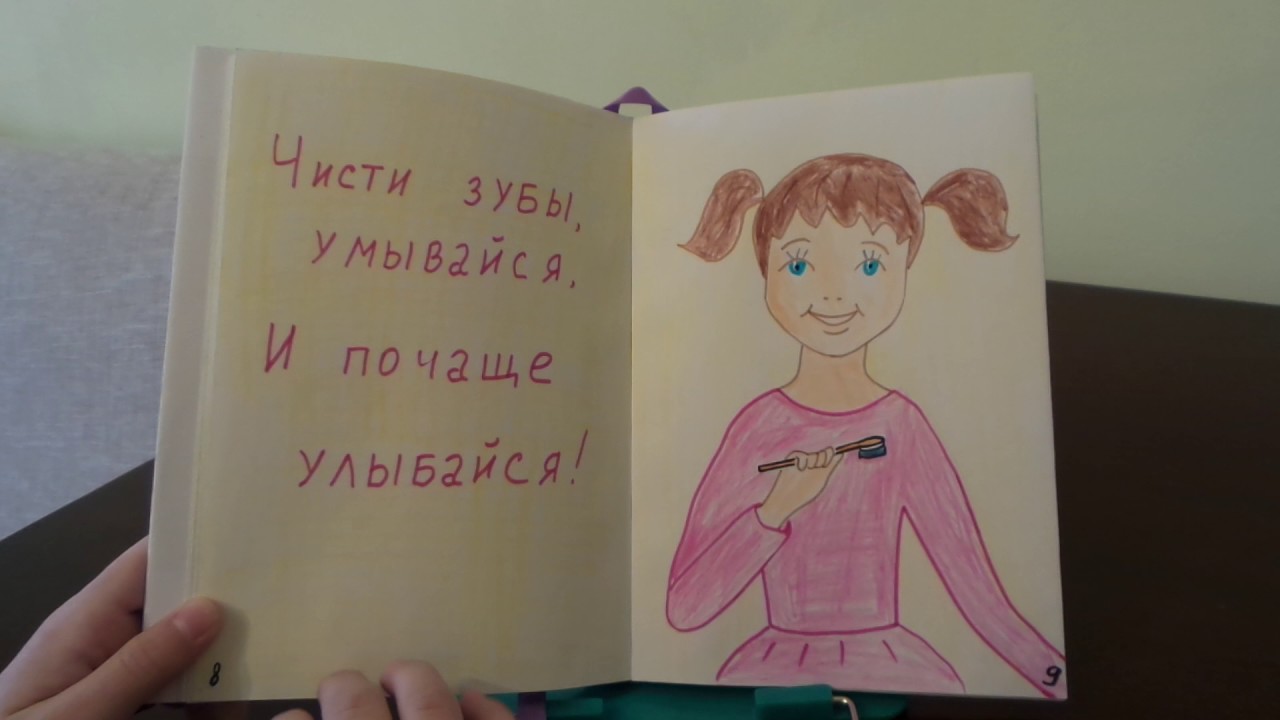 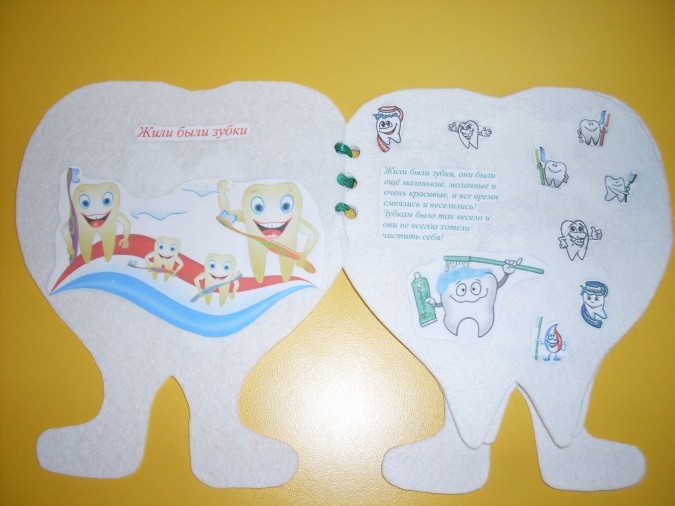 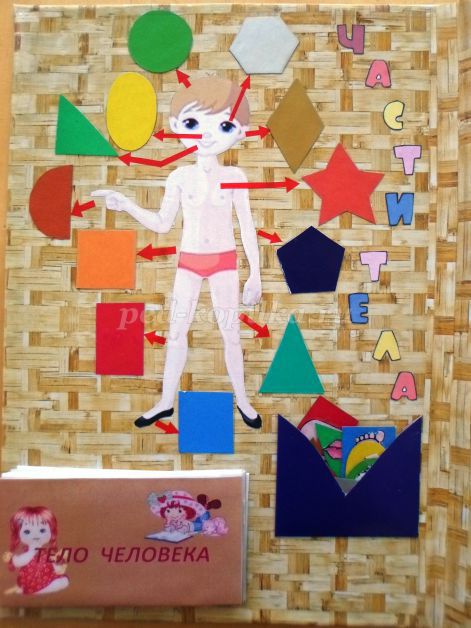 